Lesson planLong-term plan: Module 3. Virtual Reality Long-term plan: Module 3. Virtual Reality Long-term plan: Module 3. Virtual Reality Long-term plan: Module 3. Virtual Reality School : 5School : 5School : 5School : 5Date: Date: Date: Date: Teacher name: Bektassova U.G.Teacher name: Bektassova U.G.Teacher name: Bektassova U.G.Teacher name: Bektassova U.G.Grade: 10Grade: 10Grade: 10Grade: 10Number present:Number present:absent:absent:Lesson title: Mobile AppsLesson title: Mobile AppsLesson title: Mobile AppsLesson title: Mobile AppsLesson title: Mobile AppsLesson title: Mobile AppsLesson title: Mobile AppsLesson title: Mobile AppsLearning objectivesLearning objectives10.3.7 -  use appropriate subject-specific vocabulary and syntax to talk about a range of general and curricular topics; 10.3.5 interact with peers to make hypotheses about a wide range of general and curricular topics10.4.2 - understand specific information and detail in extended texts on a range of familiar general and curricular topics, and some unfamiliar topics;10.3.7 -  use appropriate subject-specific vocabulary and syntax to talk about a range of general and curricular topics; 10.3.5 interact with peers to make hypotheses about a wide range of general and curricular topics10.4.2 - understand specific information and detail in extended texts on a range of familiar general and curricular topics, and some unfamiliar topics;10.3.7 -  use appropriate subject-specific vocabulary and syntax to talk about a range of general and curricular topics; 10.3.5 interact with peers to make hypotheses about a wide range of general and curricular topics10.4.2 - understand specific information and detail in extended texts on a range of familiar general and curricular topics, and some unfamiliar topics;10.3.7 -  use appropriate subject-specific vocabulary and syntax to talk about a range of general and curricular topics; 10.3.5 interact with peers to make hypotheses about a wide range of general and curricular topics10.4.2 - understand specific information and detail in extended texts on a range of familiar general and curricular topics, and some unfamiliar topics;10.3.7 -  use appropriate subject-specific vocabulary and syntax to talk about a range of general and curricular topics; 10.3.5 interact with peers to make hypotheses about a wide range of general and curricular topics10.4.2 - understand specific information and detail in extended texts on a range of familiar general and curricular topics, and some unfamiliar topics;10.3.7 -  use appropriate subject-specific vocabulary and syntax to talk about a range of general and curricular topics; 10.3.5 interact with peers to make hypotheses about a wide range of general and curricular topics10.4.2 - understand specific information and detail in extended texts on a range of familiar general and curricular topics, and some unfamiliar topics;Lesson objectives Lesson objectives Аll learners will be able to:read for specific information and deduce meaning from context in extended texts;  use appropriate subject-specific vocabulary and syntax to talk; Some learners will be able to:explain & justify your own point of viewАll learners will be able to:read for specific information and deduce meaning from context in extended texts;  use appropriate subject-specific vocabulary and syntax to talk; Some learners will be able to:explain & justify your own point of viewАll learners will be able to:read for specific information and deduce meaning from context in extended texts;  use appropriate subject-specific vocabulary and syntax to talk; Some learners will be able to:explain & justify your own point of viewАll learners will be able to:read for specific information and deduce meaning from context in extended texts;  use appropriate subject-specific vocabulary and syntax to talk; Some learners will be able to:explain & justify your own point of viewАll learners will be able to:read for specific information and deduce meaning from context in extended texts;  use appropriate subject-specific vocabulary and syntax to talk; Some learners will be able to:explain & justify your own point of viewАll learners will be able to:read for specific information and deduce meaning from context in extended texts;  use appropriate subject-specific vocabulary and syntax to talk; Some learners will be able to:explain & justify your own point of viewAssessment criteriaAssessment criteriaFormative assessment by observationFormative assessment by observationFormative assessment by observationFormative assessment by observationFormative assessment by observationFormative assessment by observationValue linksValue linksRespect, Support, Trust, Academic honesty Respect, Support, Trust, Academic honesty Respect, Support, Trust, Academic honesty Respect, Support, Trust, Academic honesty Respect, Support, Trust, Academic honesty Respect, Support, Trust, Academic honesty Cross curricular linksCross curricular linksSocial StudiesSocial StudiesSocial StudiesSocial StudiesSocial StudiesSocial StudiesICT skillsICT skillsProjector or Smart board, Power Point PresentationProjector or Smart board, Power Point PresentationProjector or Smart board, Power Point PresentationProjector or Smart board, Power Point PresentationProjector or Smart board, Power Point PresentationProjector or Smart board, Power Point PresentationPrevious learningPrevious learningPlanPlanPlanPlanPlanPlanPlanPlanPlanned timingsPlanned activities Planned activities Planned activities Planned activities Planned activities Planned activities Resources          StartClass organizationLearning and lesson objectives are introduced. Warm up: Riddle about a smartphone. Write the words ‘What am I?’ on the board. Read out the following clues one at a time and tell students to write down what they think the item is that you are describing after each clue (they can guess if they are not sure). At the end, find out which student guessed correctly first.Almost everyone has one these daysI am usually in your pocket or your bag I can connect you to other peopleYou can use me to do many different things I can make phone calls  (answer: mobile phone/smartphone) 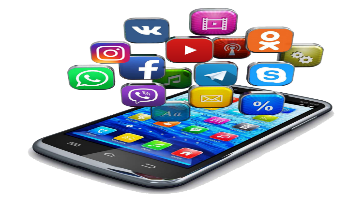 Class organizationLearning and lesson objectives are introduced. Warm up: Riddle about a smartphone. Write the words ‘What am I?’ on the board. Read out the following clues one at a time and tell students to write down what they think the item is that you are describing after each clue (they can guess if they are not sure). At the end, find out which student guessed correctly first.Almost everyone has one these daysI am usually in your pocket or your bag I can connect you to other peopleYou can use me to do many different things I can make phone calls  (answer: mobile phone/smartphone) Class organizationLearning and lesson objectives are introduced. Warm up: Riddle about a smartphone. Write the words ‘What am I?’ on the board. Read out the following clues one at a time and tell students to write down what they think the item is that you are describing after each clue (they can guess if they are not sure). At the end, find out which student guessed correctly first.Almost everyone has one these daysI am usually in your pocket or your bag I can connect you to other peopleYou can use me to do many different things I can make phone calls  (answer: mobile phone/smartphone) Class organizationLearning and lesson objectives are introduced. Warm up: Riddle about a smartphone. Write the words ‘What am I?’ on the board. Read out the following clues one at a time and tell students to write down what they think the item is that you are describing after each clue (they can guess if they are not sure). At the end, find out which student guessed correctly first.Almost everyone has one these daysI am usually in your pocket or your bag I can connect you to other peopleYou can use me to do many different things I can make phone calls  (answer: mobile phone/smartphone) Class organizationLearning and lesson objectives are introduced. Warm up: Riddle about a smartphone. Write the words ‘What am I?’ on the board. Read out the following clues one at a time and tell students to write down what they think the item is that you are describing after each clue (they can guess if they are not sure). At the end, find out which student guessed correctly first.Almost everyone has one these daysI am usually in your pocket or your bag I can connect you to other peopleYou can use me to do many different things I can make phone calls  (answer: mobile phone/smartphone) Class organizationLearning and lesson objectives are introduced. Warm up: Riddle about a smartphone. Write the words ‘What am I?’ on the board. Read out the following clues one at a time and tell students to write down what they think the item is that you are describing after each clue (they can guess if they are not sure). At the end, find out which student guessed correctly first.Almost everyone has one these daysI am usually in your pocket or your bag I can connect you to other peopleYou can use me to do many different things I can make phone calls  (answer: mobile phone/smartphone) PPP Slide 3PPP Slide 4PPP Slide 5MiddlePre-reading task. “Brainstorm” strategyT. Please, brainstorm some ideas that people use their mobile apps for. Students’ possible answers:Get directionUpload picturesChat onlineBrowse mapsPlay gamesGet breaking newsStudy for examsUse dictionaryDescriptor: Learners use prior knowledge to think about the topic.make predictions about the probable meaning of the text While reading task. Reading strategy “Marking” (W)Students use little ‘post-it’ labels and try to identify key-words. The process of marking texts can help them to concentrate on reading.“5Ws” strategy (approach) Modelling simple exploratory questions to gather information. Teacher models the use of Who, What, Where, When and Why to set out simple information gathering response based on the information provided What do you learn through reading the text? Where does the word “app” come from? What are examples of mobile applications?  What are the benefits of mobile apps?What are the negative effects of mobile apps?What is the writer’s opinion of apps?  Who do you believe in choosing apps?  Why do you use your apps?(P, f) using ―5Ws” strategy students make up conversation in peer Descriptor: Learnerspreview the text by skimming and scanning to get a sense of the overall meaning.monitor understanding by questioning, thinking about, and reflecting on the ideas and information in the text.After reading task. Formative Assessment tasksTask 1.Read the text again and, for questions 1-5, choose the correct answer (A,B,C or D)Task 2Match the words in bold to their meaningsDescriptor: Learnersrelate what they have read to their own experiences and knowledge.clarify their understanding of the text.Speaking.Activity 3 Discussion (Group work/Pair work)Cut up the discussion questions into strips, and ask students to take it in turns to pick a card and ask the rest of the group their question, or give students Handout 3 and ask them to work through all the questions. Encourage students to give reasons for their answers and opinions. Monitor and make a note of any good language or errors.  At the end of the discussion, hold a brief feedback session so that students can share their ideas. Differentiation: by support (write the names of the students here). Less able students might need language support	Descriptor: Learnersextend their understanding in critical and creative ways.give their own ideas related to the themePre-reading task. “Brainstorm” strategyT. Please, brainstorm some ideas that people use their mobile apps for. Students’ possible answers:Get directionUpload picturesChat onlineBrowse mapsPlay gamesGet breaking newsStudy for examsUse dictionaryDescriptor: Learners use prior knowledge to think about the topic.make predictions about the probable meaning of the text While reading task. Reading strategy “Marking” (W)Students use little ‘post-it’ labels and try to identify key-words. The process of marking texts can help them to concentrate on reading.“5Ws” strategy (approach) Modelling simple exploratory questions to gather information. Teacher models the use of Who, What, Where, When and Why to set out simple information gathering response based on the information provided What do you learn through reading the text? Where does the word “app” come from? What are examples of mobile applications?  What are the benefits of mobile apps?What are the negative effects of mobile apps?What is the writer’s opinion of apps?  Who do you believe in choosing apps?  Why do you use your apps?(P, f) using ―5Ws” strategy students make up conversation in peer Descriptor: Learnerspreview the text by skimming and scanning to get a sense of the overall meaning.monitor understanding by questioning, thinking about, and reflecting on the ideas and information in the text.After reading task. Formative Assessment tasksTask 1.Read the text again and, for questions 1-5, choose the correct answer (A,B,C or D)Task 2Match the words in bold to their meaningsDescriptor: Learnersrelate what they have read to their own experiences and knowledge.clarify their understanding of the text.Speaking.Activity 3 Discussion (Group work/Pair work)Cut up the discussion questions into strips, and ask students to take it in turns to pick a card and ask the rest of the group their question, or give students Handout 3 and ask them to work through all the questions. Encourage students to give reasons for their answers and opinions. Monitor and make a note of any good language or errors.  At the end of the discussion, hold a brief feedback session so that students can share their ideas. Differentiation: by support (write the names of the students here). Less able students might need language support	Descriptor: Learnersextend their understanding in critical and creative ways.give their own ideas related to the themePre-reading task. “Brainstorm” strategyT. Please, brainstorm some ideas that people use their mobile apps for. Students’ possible answers:Get directionUpload picturesChat onlineBrowse mapsPlay gamesGet breaking newsStudy for examsUse dictionaryDescriptor: Learners use prior knowledge to think about the topic.make predictions about the probable meaning of the text While reading task. Reading strategy “Marking” (W)Students use little ‘post-it’ labels and try to identify key-words. The process of marking texts can help them to concentrate on reading.“5Ws” strategy (approach) Modelling simple exploratory questions to gather information. Teacher models the use of Who, What, Where, When and Why to set out simple information gathering response based on the information provided What do you learn through reading the text? Where does the word “app” come from? What are examples of mobile applications?  What are the benefits of mobile apps?What are the negative effects of mobile apps?What is the writer’s opinion of apps?  Who do you believe in choosing apps?  Why do you use your apps?(P, f) using ―5Ws” strategy students make up conversation in peer Descriptor: Learnerspreview the text by skimming and scanning to get a sense of the overall meaning.monitor understanding by questioning, thinking about, and reflecting on the ideas and information in the text.After reading task. Formative Assessment tasksTask 1.Read the text again and, for questions 1-5, choose the correct answer (A,B,C or D)Task 2Match the words in bold to their meaningsDescriptor: Learnersrelate what they have read to their own experiences and knowledge.clarify their understanding of the text.Speaking.Activity 3 Discussion (Group work/Pair work)Cut up the discussion questions into strips, and ask students to take it in turns to pick a card and ask the rest of the group their question, or give students Handout 3 and ask them to work through all the questions. Encourage students to give reasons for their answers and opinions. Monitor and make a note of any good language or errors.  At the end of the discussion, hold a brief feedback session so that students can share their ideas. Differentiation: by support (write the names of the students here). Less able students might need language support	Descriptor: Learnersextend their understanding in critical and creative ways.give their own ideas related to the themePre-reading task. “Brainstorm” strategyT. Please, brainstorm some ideas that people use their mobile apps for. Students’ possible answers:Get directionUpload picturesChat onlineBrowse mapsPlay gamesGet breaking newsStudy for examsUse dictionaryDescriptor: Learners use prior knowledge to think about the topic.make predictions about the probable meaning of the text While reading task. Reading strategy “Marking” (W)Students use little ‘post-it’ labels and try to identify key-words. The process of marking texts can help them to concentrate on reading.“5Ws” strategy (approach) Modelling simple exploratory questions to gather information. Teacher models the use of Who, What, Where, When and Why to set out simple information gathering response based on the information provided What do you learn through reading the text? Where does the word “app” come from? What are examples of mobile applications?  What are the benefits of mobile apps?What are the negative effects of mobile apps?What is the writer’s opinion of apps?  Who do you believe in choosing apps?  Why do you use your apps?(P, f) using ―5Ws” strategy students make up conversation in peer Descriptor: Learnerspreview the text by skimming and scanning to get a sense of the overall meaning.monitor understanding by questioning, thinking about, and reflecting on the ideas and information in the text.After reading task. Formative Assessment tasksTask 1.Read the text again and, for questions 1-5, choose the correct answer (A,B,C or D)Task 2Match the words in bold to their meaningsDescriptor: Learnersrelate what they have read to their own experiences and knowledge.clarify their understanding of the text.Speaking.Activity 3 Discussion (Group work/Pair work)Cut up the discussion questions into strips, and ask students to take it in turns to pick a card and ask the rest of the group their question, or give students Handout 3 and ask them to work through all the questions. Encourage students to give reasons for their answers and opinions. Monitor and make a note of any good language or errors.  At the end of the discussion, hold a brief feedback session so that students can share their ideas. Differentiation: by support (write the names of the students here). Less able students might need language support	Descriptor: Learnersextend their understanding in critical and creative ways.give their own ideas related to the themePre-reading task. “Brainstorm” strategyT. Please, brainstorm some ideas that people use their mobile apps for. Students’ possible answers:Get directionUpload picturesChat onlineBrowse mapsPlay gamesGet breaking newsStudy for examsUse dictionaryDescriptor: Learners use prior knowledge to think about the topic.make predictions about the probable meaning of the text While reading task. Reading strategy “Marking” (W)Students use little ‘post-it’ labels and try to identify key-words. The process of marking texts can help them to concentrate on reading.“5Ws” strategy (approach) Modelling simple exploratory questions to gather information. Teacher models the use of Who, What, Where, When and Why to set out simple information gathering response based on the information provided What do you learn through reading the text? Where does the word “app” come from? What are examples of mobile applications?  What are the benefits of mobile apps?What are the negative effects of mobile apps?What is the writer’s opinion of apps?  Who do you believe in choosing apps?  Why do you use your apps?(P, f) using ―5Ws” strategy students make up conversation in peer Descriptor: Learnerspreview the text by skimming and scanning to get a sense of the overall meaning.monitor understanding by questioning, thinking about, and reflecting on the ideas and information in the text.After reading task. Formative Assessment tasksTask 1.Read the text again and, for questions 1-5, choose the correct answer (A,B,C or D)Task 2Match the words in bold to their meaningsDescriptor: Learnersrelate what they have read to their own experiences and knowledge.clarify their understanding of the text.Speaking.Activity 3 Discussion (Group work/Pair work)Cut up the discussion questions into strips, and ask students to take it in turns to pick a card and ask the rest of the group their question, or give students Handout 3 and ask them to work through all the questions. Encourage students to give reasons for their answers and opinions. Monitor and make a note of any good language or errors.  At the end of the discussion, hold a brief feedback session so that students can share their ideas. Differentiation: by support (write the names of the students here). Less able students might need language support	Descriptor: Learnersextend their understanding in critical and creative ways.give their own ideas related to the themePre-reading task. “Brainstorm” strategyT. Please, brainstorm some ideas that people use their mobile apps for. Students’ possible answers:Get directionUpload picturesChat onlineBrowse mapsPlay gamesGet breaking newsStudy for examsUse dictionaryDescriptor: Learners use prior knowledge to think about the topic.make predictions about the probable meaning of the text While reading task. Reading strategy “Marking” (W)Students use little ‘post-it’ labels and try to identify key-words. The process of marking texts can help them to concentrate on reading.“5Ws” strategy (approach) Modelling simple exploratory questions to gather information. Teacher models the use of Who, What, Where, When and Why to set out simple information gathering response based on the information provided What do you learn through reading the text? Where does the word “app” come from? What are examples of mobile applications?  What are the benefits of mobile apps?What are the negative effects of mobile apps?What is the writer’s opinion of apps?  Who do you believe in choosing apps?  Why do you use your apps?(P, f) using ―5Ws” strategy students make up conversation in peer Descriptor: Learnerspreview the text by skimming and scanning to get a sense of the overall meaning.monitor understanding by questioning, thinking about, and reflecting on the ideas and information in the text.After reading task. Formative Assessment tasksTask 1.Read the text again and, for questions 1-5, choose the correct answer (A,B,C or D)Task 2Match the words in bold to their meaningsDescriptor: Learnersrelate what they have read to their own experiences and knowledge.clarify their understanding of the text.Speaking.Activity 3 Discussion (Group work/Pair work)Cut up the discussion questions into strips, and ask students to take it in turns to pick a card and ask the rest of the group their question, or give students Handout 3 and ask them to work through all the questions. Encourage students to give reasons for their answers and opinions. Monitor and make a note of any good language or errors.  At the end of the discussion, hold a brief feedback session so that students can share their ideas. Differentiation: by support (write the names of the students here). Less able students might need language support	Descriptor: Learnersextend their understanding in critical and creative ways.give their own ideas related to the themeHandout 1Handout 2Handout 3EndReflection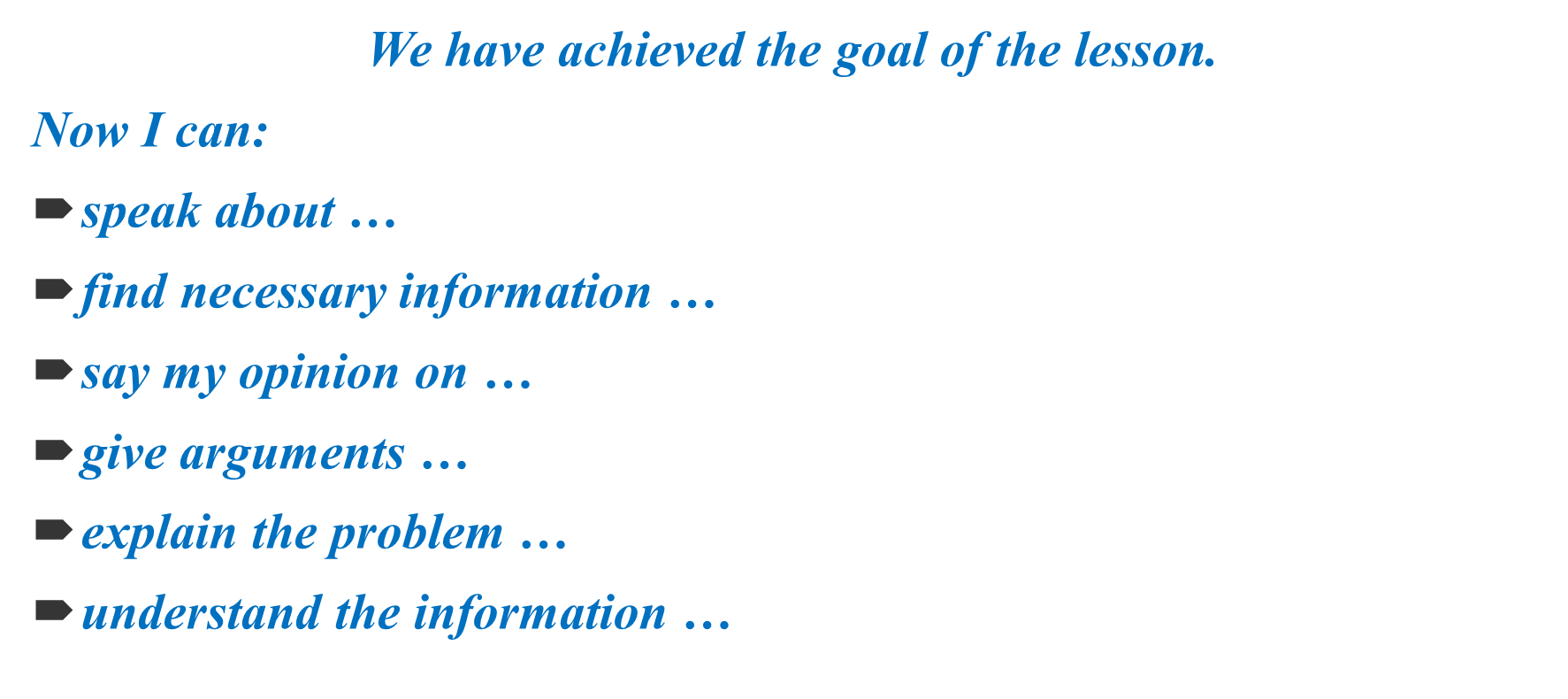 ReflectionReflectionReflectionReflectionReflectionPPP Slide 8ADDITIONAL INFORMATIONADDITIONAL INFORMATIONADDITIONAL INFORMATIONADDITIONAL INFORMATIONADDITIONAL INFORMATIONADDITIONAL INFORMATIONADDITIONAL INFORMATIONADDITIONAL INFORMATIONDifferentiation – how do you plan to give more support? How do you plan to challenge the more able learners?Differentiation – how do you plan to give more support? How do you plan to challenge the more able learners?Differentiation – how do you plan to give more support? How do you plan to challenge the more able learners?Assessment – how are you planning to check learners’ learning?Assessment – how are you planning to check learners’ learning?Health and safety checkHealth and safety checkHealth and safety checkDifferentiation by tasks when do reading activitiesDifferentiation by support of a partner in a pair workMore support by teacher can be given in speaking activity when some learners give their own ideas or adviceDifferentiation by tasks when do reading activitiesDifferentiation by support of a partner in a pair workMore support by teacher can be given in speaking activity when some learners give their own ideas or adviceDifferentiation by tasks when do reading activitiesDifferentiation by support of a partner in a pair workMore support by teacher can be given in speaking activity when some learners give their own ideas or adviceTeacher’s oral assessment, such as “Good job! Super! You got it! Splendid! You are the best! etc.”Peer assessment to check up the while reading tasksTeacher’s oral assessment, such as “Good job! Super! You got it! Splendid! You are the best! etc.”Peer assessment to check up the while reading tasksEveryday classroom precautions will ensure that safety measures are provided to prevent the exposure of electrical power cordsEveryday classroom precautions will ensure that safety measures are provided to prevent the exposure of electrical power cordsEveryday classroom precautions will ensure that safety measures are provided to prevent the exposure of electrical power cords